  ТУБЕРКУЛЕЗ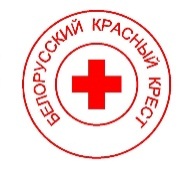 Что такое туберкулез?Туберкулез - инфекционное заболевание, вызываемое микобактерией туберкулеза. Поражает весь организм: легкие, мозг, почки, лимфатические узлы, кости, глаза, кожу.ПУТИ И ИСТОЧНИКИ ЗАРАЖЕНИЯЗаражение туберкулезом происходит двумя путями – через воздух и через пищу.Основным источником распространения инфекции является больной туберкулезом человек, выделяющий при кашле, чихании мельчайшие капельки мокроты и слюны, в которых содержаться много возбудителей туберкулеза. Если у больного открытая форма туберкулеза, то в капле его мокроты может содержаться до 2-3 миллионов бактерий. За сутки он выделяет от 15 млн. до 7 млрд. микобактерий и инфицирует (заражает) в течение года 10-15 человек. С воздухом бактерии проникают в легкие детей и взрослых, находящихся поблизости от больного.Заражение через пищу и предметы обихода может произойти при употреблении молока от больной туберкулезом коровы или при пользовании общей с больным туберкулезом легких посудой, туалетными принадлежностями и т.п.ОСНОВНЫЕ СИМПТОМЫ И ПРИЗНАКИ ТУБЕРКУЛЕЗАДлительный кашель (более трех недель) или покашливание с выделением мокроты, возможно с кровью. Боли в грудной клетке.Потеря аппетита, снижение массы тела.Усиление потоотделения (особенно в ночное время).Общее недомогание и слабость.Периодически небольшое повышение температуры тела (37,2-37,4 Со).Покраснение и припухлость кожи при проведении пробы Манту размером 5 мм и более у детей и подростков свидетельствуют еще не о самой болезни, а о факте заражения, поэтому требуется углубленное обследование ребенка.Профилактика туберкулезаВажнейшими методами профилактики туберкулеза у детей, подростков и взрослых являются:Проведение прививок БЦЖ - противотуберкулезная вакцинация. Первая прививка против туберкулеза проводится в родильном отделении на 3-5 день жизни ребенка, и иммунитет держится до 7 лет. Затем, чтобы поддержать защиту от туберкулезной инфекции, прививку повторяют в 7 и 14 лет.Профилактическое обследование населения (рентгенофлюорография) не реже 1 раза в 2 года для всего населения и ежегодно для групп риска.Выполнение комплекса мероприятий, повышающих защитные силы организма: правильное полноценное питание, рациональный режим труда и отдыха, отказ от вредных привычек, закаливание, занятие физической культурой и т.д.ПОМНИТЕ! Туберкулез легче предупредить, чем потом лечить.Брестский областной противотуберкулезный диспансерБрестская городская организация Белорусского Красного Креста